ACTA DE  LA SEGUNDA SESIÓN ORDINARIACONSEJO TECNICO DE CATASTRODEL MUNICIPIO DE  GUADALAJARA, JALISCO20 DE FEBRERO  DEL  2024En el  Colegio  de Notarios del Estado de Jalisco.  con domicilio en la calle General San Martín No. 227, Colonia Obrera Centro CP. 44140, Guadalajara, Jalisco. Siendo las 9:00 nueve horas del día 20 de Febrero del año 2024, dos mil veinticuatro, se celebró la Segunda Sesión Ordinaria del Consejo Técnico de Catastro del Municipio de Guadalajara, convocada por la ciudadana Maestra Karina Anaid Hermosillo Ramírez, en su carácter de Síndica Municipal de Guadalajara, representante designada con oficio No. PM/0028/2024, como  suplente para el cargo de Presidenta del Consejo Técnico de Catastro del Municipio de Guadalajara. Inicia esta sesión,  Manifiesta << Buenos días, sean todas y todos bienvenidos a esta Segunda Sesión Ordinaria del Consejo Técnico de Catastro del Municipio de Guadalajara, prevista para el día de hoy martes 20 de Febrero del año 2024 siendo las 9:00 horas damos inicio a esta sesión.Cumplimiento al Primer punto del orden del día y con fundamento en lo dispuesto por el artículo 11, fracción IV, del Reglamento del Consejo Técnico de Catastro del Municipio de Guadalajara, solicito al Maestro Rubén Alberto Reyes Enríquez, se sirva a nombrar lista de asistencia e informe el número de consejeros y consejeras presentes. >>1.- Lista de asistencia y declaratoria de quórum legal para sesionar.- En el desahogo de este punto, el Maestro Rubén Alberto Reyes Enríquez, Secretario Técnico de este Consejo, En uso de la voz, el Secretario Técnico manifiesta << Buenos días a todas y todos los consejeros sean bienvenidos,  procedo hacer mención al pase de lista de asistencia.-----------------------------------------------------------Le informo Mtra. Karina, que de acuerdo al artículo 11 fracción IV del Reglamento del Consejo Técnico de Catastro del Municipio de Guadalajara que contamos con  15 consejeros, habiendo Quórum suficiente legal, para llevar a cabo esta Segunda Sesión Ordinaria del Consejo Técnico de  Catastro de 2024.>>2.- Presentación y aprobación de la orden del día.En uso de la voz la Maestra Karina Anaid Hermosillo Ramírez, Presidenta del Consejo, manifiesta, << Para dar continuidad con el desahogo del Segundo punto de esta sesión, solicito al Mtro.  Rubén Alberto Reyes Enríquez dar lectura al orden del día. >>En uso de la voz el Secretario Técnico, Maestro Rubén Alberto Reyes Enríquez manifiesta, <<Lectura del  orden del día de la primera sesión ordinaria del Consejo Técnico de Catastro del Municipio de Guadalajara del Año 2024. >>ORDEN DEL DIA1.- Lista de asistencia, declaratoria del quórum legal para sesionar.2.-  Presentación y aprobación del orden del día.3.- Aprobación del Acta de la 1ra. Sesión Ordinaria.4.- Análisis  de la propuesta de Valores de Construcción 2025  y en su caso aprobación.5.-Presentación, análisis y en su caso aprobación de las siguientes  láminas: 		1.-Metodología para actualizar Valores Unitarios de Construcción. 	2.-Procedimiento de valuación para construcciones en predios urbanos.3.-Tabla de porcentajes de valor para predios en proceso de   construcción para avalúos para el impuesto de transmisión patrimonial.	3.1.-Tabla de porcentaje para determinar estado de conservación por bloque de construcción.4.-Tabla paramétrica para determinar la calidad de las construcciones.5.-Tablas de elementos de la construcción que determinan la calidad  unifamiliar.6.-Tabla de elementos de la construcción que determinan la calidad 	     en los departamentos en régimen de condominio.7.-Procedimiento de valuación para condominios, plazas y centros  comerciales constituidos como régimen de condominio.8.-Metodología para obtener el valor de polígono especial de condominio.9.-Ejemplos de condominios.10.-Unidades habitacionales “Infonavit”.11.- Procedimiento de valuación para el terreno de predios urbanos.	12.-Polígonos especiales de condominios, índice, valor y método de valuación. 13.- Índice de valores por colonias, lotes tipo y código de polígono6.-  Asuntos varios.7.-  Clausura de la sesión.En uso de la voz la Maestra Karina Anaid Hermosillo Ramírez, Presidenta del Consejo, manifiesta,<<De conformidad con lo dispuesto por el artículo 10, fracción V, del Reglamento del Consejo Técnico de Catastro del Municipio de Guadalajara,  someto a su consideración el orden del día propuesto, les pregunto si están a favor del mismo, sírvanse manifestarlo levantando su mano.>>. En uso de la voz el Secretario Técnico, Maestro Rubén Alberto Reyes Enríquez manifiesta, <<Aprobado por Unanimidad>>.3.- Aprobación del Acta de la Primera Sesión Ordinaria.En uso de la voz la Maestra Karina Anaid Hermosillo Ramírez, Presidenta del Consejo, manifiesta<< Al haber sido atendidos los puntos PRIMERO y SEGUNDO del Orden del Día, continuaremos con el desahogo del punto número TRES que corresponde a la aprobación del Acta de la Primera Sesión Ordinaria de este Consejo, llevada a cabo el pasado 09 de febrero del 2024, dado que el  acta fue enviada a su correo electrónico con anterioridad, les pregunto si se autoriza la dispensa de su lectura.Quienes estén a favor, manifiéstenlo levantando su mano. >> En uso de la voz el Secretario Técnico, Maestro Rubén Alberto Reyes Enríquez manifiesta, <<Aprobado por Unanimidad>>.En uso de la voz la Maestra Karina Anaid Hermosillo Ramírez, Presidenta del Consejo, manifiesta<< Aprobada la dispensa de la lectura del acta, les pregunto si tuvieron algún comentario sobre la misma.Si no hay más comentarios les pregunto si se aprueba el acta referida, quienes estén a favor, manifestarlo levantando su mano. >>En uso de la voz el Secretario Técnico, Maestro Rubén Alberto Reyes Enríquez manifiesta, <<Aprobado por Unanimidad>>.4.- Análisis  de la propuesta de Valores de Construcción 2025  y en su caso aprobación.En uso de la voz la Maestra Karina Anaid Hermosillo Ramírez, Presidenta del Consejo, manifiesta<< Continuando con el orden del día pasamos al punto Cuatro que corresponde a la presentación y en su caso aprobación de Tablas de Construcción 2025,  para lo cual cedo el uso de la voz  al Mtro. David Benjamín Sánchez Velasco, Director de Catastro. >>En uso de la voz el Mtro. David Benjamín Sánchez Velasco, Director de Catastro del Municipio de Guadalajara, manifiesta << Buen día estimadas consejeras y consejeros, dándole seguimiento a las tablas de valores  2025.De acuerdo al proyecto para el 2025 y según lo autorizado en la segunda sesión de este consejo el día 8 de abril del año 2022  que corresponde al 30%, es importante recordar que teníamos un desfase del 30.28% contra el mercado real, para lo cual se autorizó que se incrementara un porcentaje en forma gradual, para el año 2023 del 40% que corresponde a un 12.11% del 30.28%, para el 2024 se autorizó el incremento del 30% que representa un 9.08% del 30.28% y para el 2025 el 30% restante.A continuación sedo el uso de la voz a la arquitecta Claudia Gabriela Orozco Reyes, Jefa de Valuación, para ver el tema de la metodología y análisis de los valores de construcción para el 2025. >>En uso de la voz la Arquitecta Claudia Gabriela Orozco Reyes, Jefa del Departamento de Valuación y Estudios Técnicos manifiesta, <<Buenos Días a cada uno de ustedes, vamos a iniciar con  una presentación en tres secciones,  la primera es la imagen mostrando los valores base que nos manda Catastro del Estado, para el Municipio de Guadalajara.Catastro del Estado en la construcción fija engloba lo que son instalaciones especiales y deportivas para el resto de los municipios, sin embargo Guadalajara lo tiene seccionada; lo que son las construcciones, instalaciones  industriales, continuando con la siguiente sección  en la siguiente lámina se observa en una de las columnas el valor propuesto para este año como lo menciono el Ing. David Sánchez, se  inicia con la clasificación de 40%, 30%, 30% este último año finalizando con el incremento a construcciones al 9%, el ajuste para este año con el valor propuesto por mencionar alguna,  moderno lujo bueno, se está hablando  de $18,870 contra un valor base que manda catastro del estado de $18,220, la diferencia es moderada de 6.5% y continuando con la siguiente clasificación de semimoderno lujo bueno el mismo comparativo de $16,960 contra $16,370 de valor base, observaran en un recuadro de color rojo donde se ve que moderno, semimoderno en su mayoría y el antiguo lujo malo aquí se detectó que el porcentaje ya no está  en números negativos, recordarán ustedes que el año pasado no hubo incremento en este segmento, pero en este año haciendo ya la corrida,  ya no se está en números rojos estamos en números similares y una de las propuestas que se tiene  para este consejo es liberar el incremento 0 cero (a la calidad definida como “malo” por ejemplo moderno medio malo), que se tuvo el año pasado y a todas las clasificaciones se manejarían con un 9% general.Construcción fija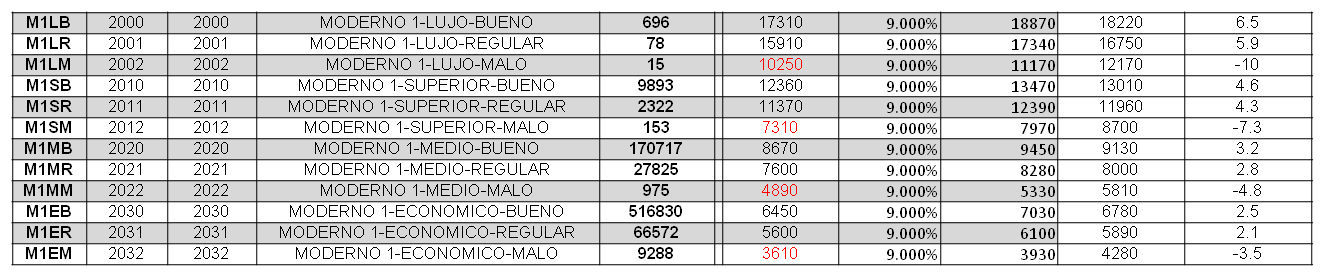 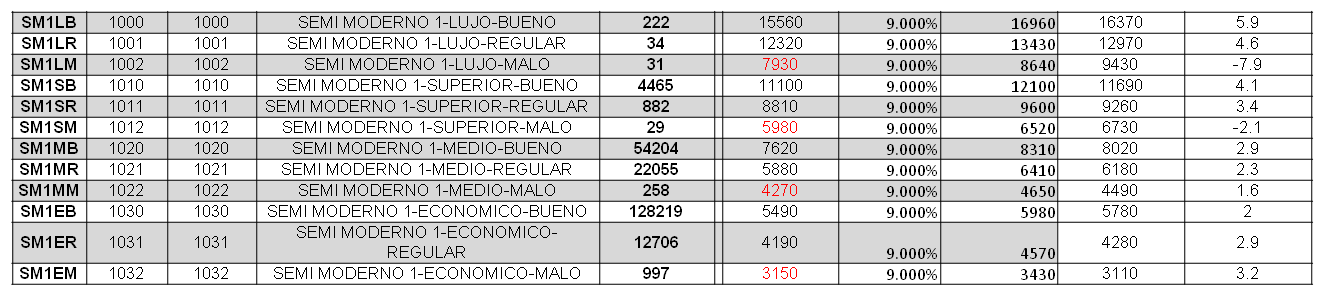 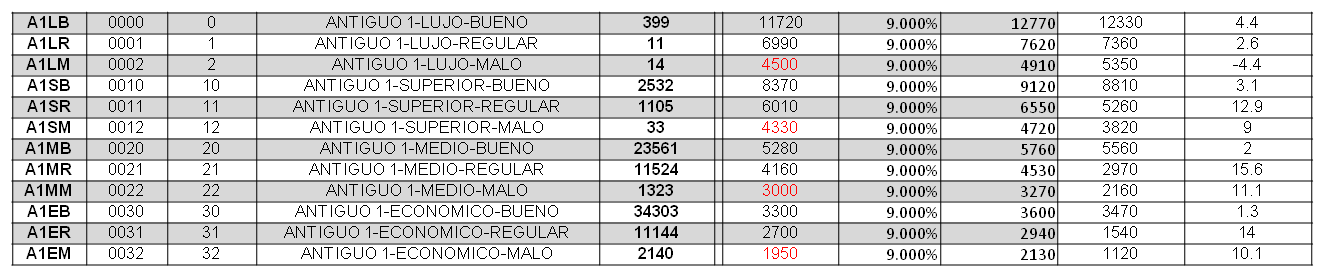 La siguiente tabla a manera general para que ustedes revisen Guadalajara lo tiene seccionado manejándolo en áreas,  áreas de pisos sin techar e instalaciones deportivas de ahí que se observa un desfase  porque Catastro del Estado maneja clasificaciones generales, estamos hablando de $845 por m2, contra una palapa de moderno superior bueno que Guadalajara lo tiene seccionado a diferencia de una clasificación que engloba dichos conceptos antes mencionados.(Tipos de construcciones especiales, pisos sin techo e instalaciones deportivas)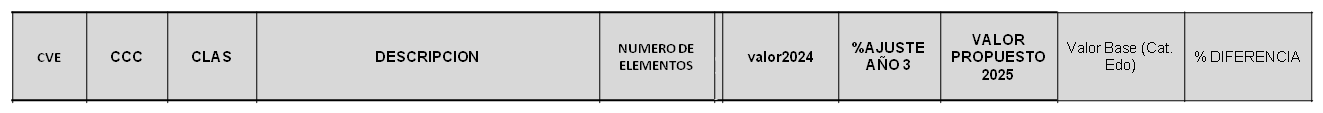 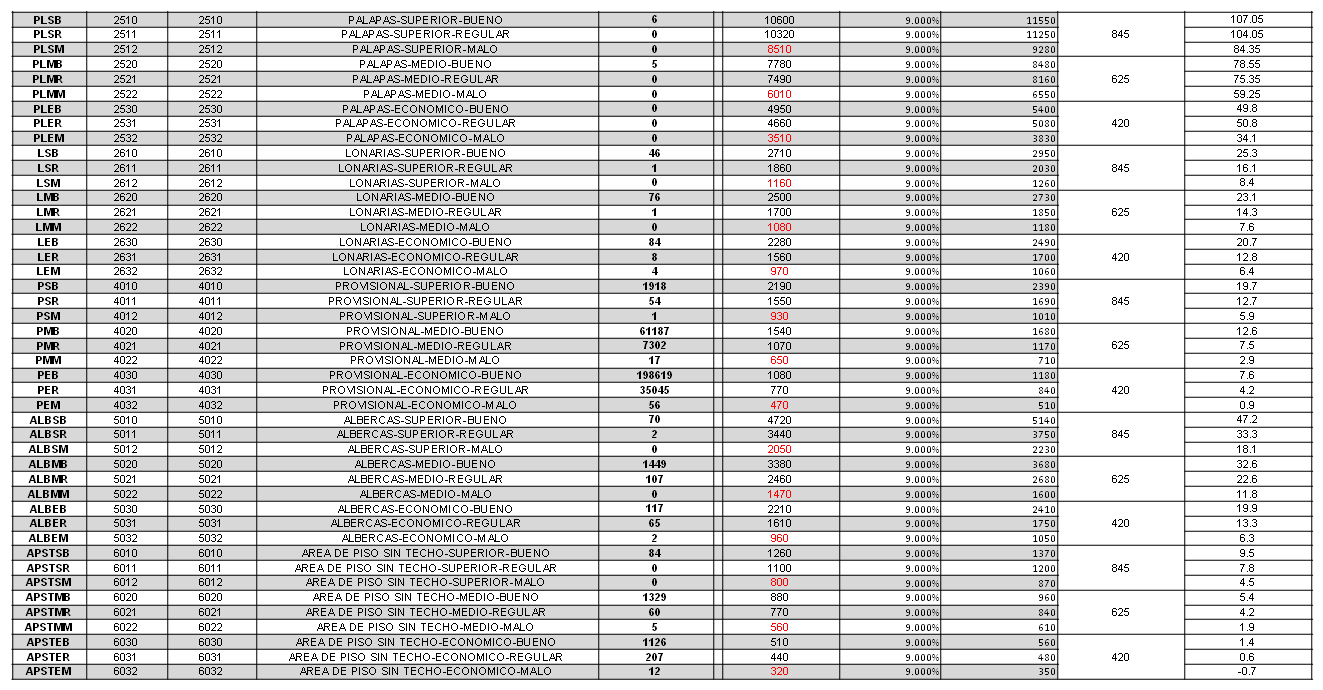 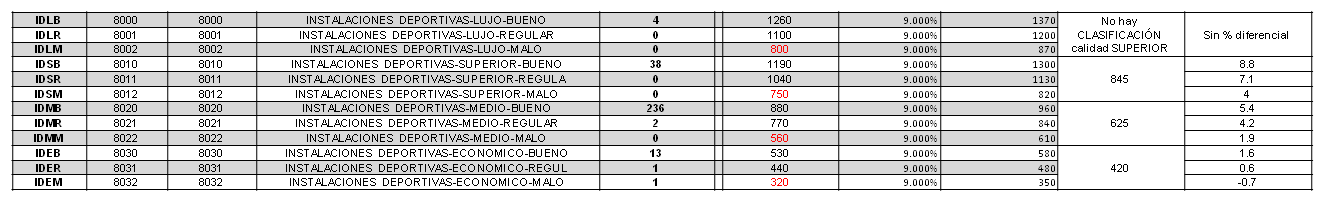  Y finalmente como tercera sección, continuando sobre este porcentaje que ya se tiene propuesto del 9% se tomó la información de toda esta bibliografía  por metro cuadrado de construcción  presentando  un ejemplo de una vivienda que este caso de moderno lujo bueno el valor  propuesto por Catastro del Estado de esta clasificación  es de $18,220 contra nuestro porcentaje del 9% de $18,770 en el mercado moviéndose a esta clasificación es de $23,350 a manera de panorama seguimos por debajo de lo que se está construyendo, haciendo el ejemplo para las construcciones industrial moderno,  seguimos debajo de lo que se está moderno lujo bueno Catastro del Estado $6,240, Guadalajara $7,890 contra el mercado de $8,060, tomando en cuenta la bibliografía de Varela donde el mismo ejercicio de valor,  moderno lujo bueno catastro del estado $18,220, Guadalajara $18,770  tomando el ejemplo clasificación en $23,650 del ejemplo presentado anteriormente  y todavía un comparable más de información de Varela $27,950. 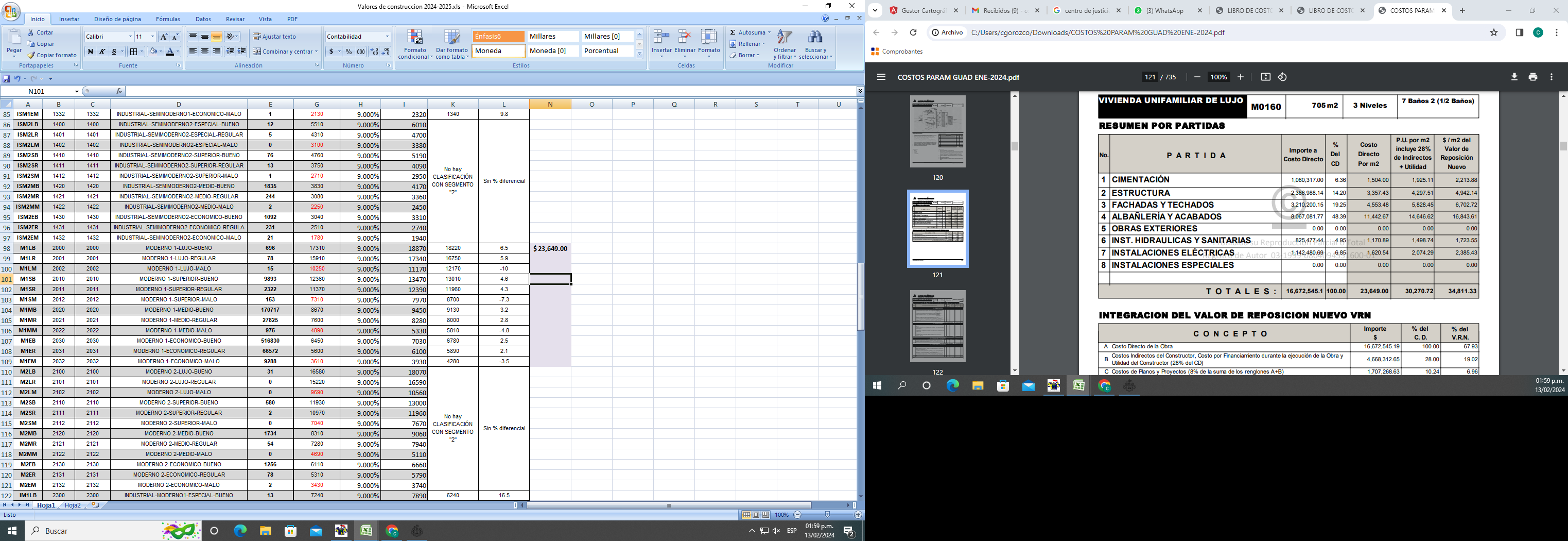 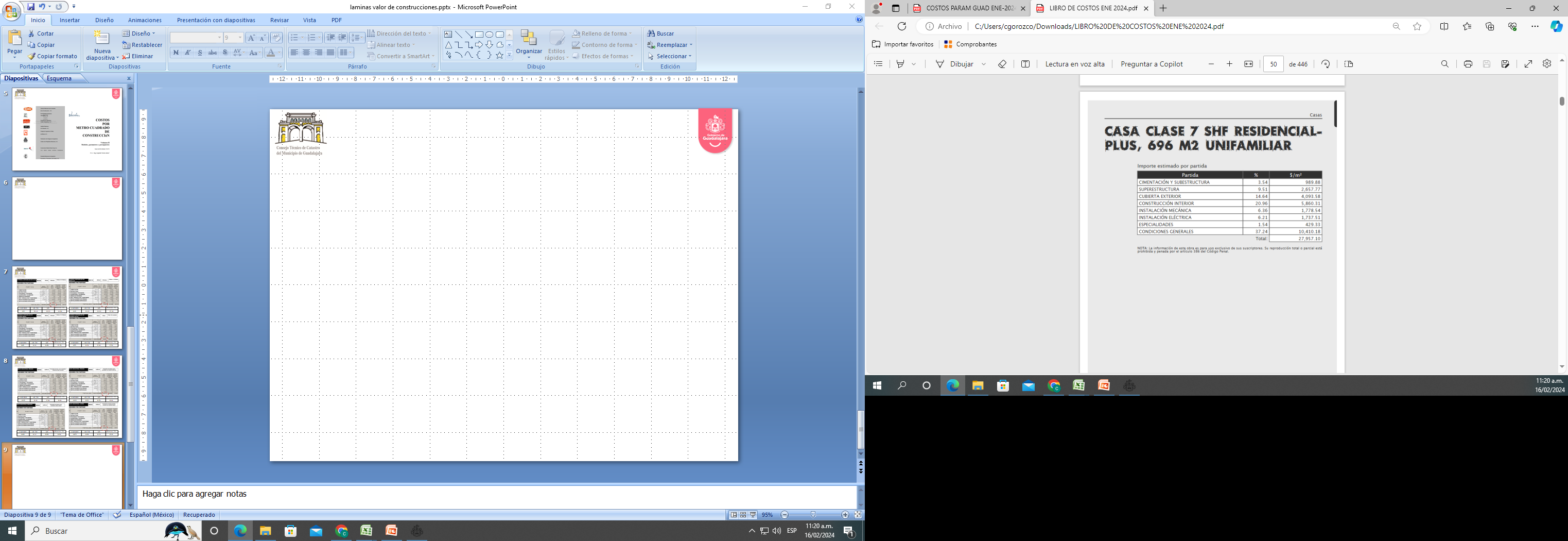 En uso de la voz la Maestra Karina Anaid Hermosillo Ramírez, Presidenta del Consejo, manifiesta, <<Muchas gracias,  una vez presentada la información por la Arquitecta Claudia Gabriela Reyes, sobre los valores de construcción 2025, les pregunto si tienen alguna duda u observación al respecto, y si no la hubiere, someto a su consideración para su votación.Les pregunto si se aprueban  las tablas de valores para la construcción 2025 con el aumento del  9% de incremento, favor de manifestarlo levantando su mano. >>En uso de la voz el Secretario Técnico, Maestro Rubén Alberto Reyes Enríquez manifiesta, <<Aprobado por Unanimidad>>.5.-  Presentación, análisis y en su caso aprobación de las  láminas: En uso de la voz la Maestra Karina Anaid Hermosillo Ramírez, Presidenta del Consejo, manifiesta, <<Continuando con el orden del día pasamos al punto No. CINCO que corresponde a la presentación, análisis y en su caso aprobación de las láminas, por lo que cedo el uso de la voz al Mtro. David Benjamín.En uso de la voz el Director de Catastro del Municipio de Guadalajara, Maestro David Benjamín Sánchez Velasco, manifiesta, << Muchas gracias Maestra, dando seguimiento al tema, les informo que las láminas de la 1 a la 12 no sufren ninguna modificación, excepto la lamina No. 8 a la cual se le agregaron 2 notas.Para el ejercicio 2025 se integrará la tabla No. 13  denominada: " Índice de valores por colonia, lotes tipo y código de polígono" (zona valor). Quedando las láminas para el ejercicio 2025 como a continuación se presentan:Lámina 1.-Metodología para Actualizar Valores Unitarios de Construcción.Lámina 2.-Procedimiento de Valuación para construcciones en predios urbanos.       Lámina 3.-Tabla de porcentajes de valor para predios en proceso de   construcción para avalúos para el impuesto de transmisión patrimonial.       Lámina 3.1.-Tabla de porcentajes para determinar estado de conservación por bloque de construcción.Lámina 4.-Tabla paramétrica para determinar la calidad de las construcciones.Lámina 5.-Tablas de elementos de la construcción ión que determinan la calidad  unifamiliar.Lámina 6.-Tablas de elementos de la construcción que determinan la calidad      en los departamentos en régimen de condominio.Lámina 7.-Procedimiento de valuación para condominios, plazas y centros  comerciales constituidos como régimen de condominio.Lámina 8.- Metodología para obtener el valor de polígono especial de condominio.  En esta lámina se agregó una explicación de los valores cuando se abre un condominio nuevo su valor es  provisional que sólo son para su apertura de acuerdo al análisis que se explica en la nota, misma que se transcribe a continuación.Polígono especial de condominio:(1) Es el obtenido por un procedimiento técnico que analiza, revisa, emite la recomendación y propone modificaciones al proyecto de tabla de valores del Consejo Técnico de Catastro del Municipio de Guadalajara, a fin de equiparar con los valores de mercado, los valores de las construcciones y el suelo.(2) Se considera inmueble en transición aquel que ha sufrido o es susceptible de un cambio de actividad primaria debido a su localización geográfica, crecimiento urbano y/o desarrollo de la zona, independientemente de contar con servicios públicos, calles trazadas y/o infraestructura.  Se asignará un valor con la metodología de polígono especial y se incluirá para su conocimiento y posterior aprobación en el siguiente ejercicio del proyecto de tablas de valores. Lámina 9.- Ejemplos de condominios. Lámina 10.-Unidades habitacionales “INFONAVIT”. Lámina 11.-Procedimiento de valuación para el terreno de predios urbanos.Lámina 12.-Polígonos especiales de condominios, índice, valor y método de valuación.Lámina 13.-Indice de valores por colonia, lotes tipo y código de polígono (zona valor) >>En uso de la voz la Maestra Karina Anaid Hermosillo Ramírez, Presidenta del Consejo, manifiesta, << Muchas gracias Mtro. David, una vez visto el tema de las láminas, someto a su consideración la votación; por lo que les pregunto si se aprueban las láminas antes presentadas, si es así, favor de manifestarlo levantando su mano. >>En uso de la voz el Secretario Técnico, Maestro Rubén Alberto Reyes Enríquez manifiesta, <<Aprobado por Unanimidad>>.6.-  Asuntos varios.En uso de la voz la Maestra Karina Anaid Hermosillo Ramírez, Presidenta del Consejo, manifiesta, <<Continuando con el orden del día, pasamos al punto No. SEIS  que corresponde  al tema de asuntos varios. Para lo cual se les pregunta a las y los consejeros si tuvieran algún punto  a tratar ?. >>En uso de la voz el Ing. Rafael Aceves Preciado, Representante de la Sociedad Civil.- manifiesta, <<Buenos Días, sólo con una pregunta para el Ing. David, los elementos de la construcción para la tabla de los condominios ya lo vamos a poder ajustar ó van a seguir siendo valores de acuerdo al condominio?, ya que en ocasiones en la vivienda se agrega  los elementos y económicamente de los condominios  pero los vamos a quitar o no? porque viene la opción  cuando se agrega en la tabla en la forma se presenta  sombreada solo viene la opción de la clasificación asignada del condominio  y mi duda es  si se va a poder quitar en la tabla.? >>En uso de la voz el Director de Catastro del Municipio de Guadalajara, Maestro David Benjamín Sánchez Velasco, manifiesta, << Es  de acuerdo al condominio, de ahí que se puso la observación de la lámina 8  de condominio nuevo de acuerdo al  valor de la suma provisional que la ley nos permite y  proponerlo en el siguiente ejercicio en la tabla de valores se tendrá que proponer  para agregarlo y abrir más opciones  y/o se pueda quitar. >>En uso de la voz el Arq. Daniel Briseño Bass. Representante de la (CMIC) sólo una pregunta en los condóminos nuevos nos damos cuenta que no está publicado, no sabemos qué está pasando con algunos de ellos, mencionando  un ejemplo el Condómino Torre Alcalde 960 no aparece más sin embargo ustedes lo tiene como  provisional pero nosotros no tenemos donde consultarlo? .>>En uso de la voz el Director de Catastro del Municipio de Guadalajara, Maestro David Benjamín Sánchez Velasco, manifiesta<< Estamos trabajando para agregar el estado de  los condominios y sean publicados  en la página de peritos que están aperturados con su valor y su metología, para que se actualicen  todos los condominios y puedan activar su situación ya que en el sistema se están haciendo modificaciones.>>En uso de la voz la Maestra Karina Anaid Hermosillo Ramírez, Presidenta del Consejo, manifiesta << Muchas gracias ¿algún consejero o consejera tiene otro asunto que tratar?, toda vez que no hay más asuntos que tratar, y antes de pasar a la clausura de la sesión, quiero agradecer al Colegio de Notarios del Estado de Jalisco, por sus atenciones brindadas siendo como siempre grandes anfitriones,   muchas gracias. >>7.-    Clausura de la sesiónEn uso de la voz la Maestra Karina Anaid Hermosillo Ramírez, Presidenta del Consejo, manifiesta <<Muchas gracias, toda vez que no hay más asuntos que tratar pasamos al punto número SIETE del orden del día, que corresponde a la clausura de la sesión, siendo las 09:30 horas del día martes 20 de febrero del año 2024 doy por clausurada la SEGUNDA Sesión Ordinaria de este Consejo Técnico de Catastro del Municipio de Guadalajara del Año 2024. Muchas gracias a todas y todos ustedes, que tengan excelente día. >>______________________________                          ___________________________________Mtra. Karina Anaid Hermosillo Ramírez	   Mtro.  Rubén Alberto Reyes Martínez Síndica Municipal y Presidenta del Consejo               Suplente Tesorero   Municipal de GuadalajaraTécnico de Catastro del Municipio de Guadalajara	Secretario del Consejo Técnico de Catastro del Municipio de Guadalajara____________________________	        _____________________________________Mtro. David Benjamín Sánchez Velasco                   Regidora Patricia Guadalupe Campos AlfaroDirector de Catastro del Municipio de                       Titular de la Comisión Edilicia de Hacienda Guadalajara    			      Pública Del Ayuntamiento de Guadalajara______________________________	___                  _______________________________Ing. Tonatiuh Méndez Pizano 	                               Arq. Daniel Briseño BassCentro Empresarial de Jalisco (COPARMEX)	Cámara Mexicana de la Industria de la                        Construcción Jalisco (CMIC)______________________________________	   ______________________________________Ing. Ricardo Ulloa Bernal 	 Lic. Jaime Eduardo Natera López                              Dirección de Obras Públicas del Municipio de          Colegio de Notarios   del Estado de Jalisco                                 Guadalajara                                                                 ____________________________	  ___________________________________Mtro. Ing. Rildo Iván Tovar Camacho	 Ing. Margarita Romero Peña		Colegio e Instituto de Valuadores	Colegio de Ingenieros Civiles de Jalisco, A.C.De Jalisco e Instituto Mexicano de Valuación           (CICEJ) Invitado EspecialDe Jalisco_______________________________	  ________________________________	Mtro. Enrique  Rivera  Rubio	                                     Lic. Dexter Danilo Lugo HernándezRepresentante   Sociedad Civil	                                 Dirección del Ordenamiento del Territorio                                                        Del Municipio de Guadalajara_______________________________		     ________________________________Lic. Alberto Vázquez Sainz	                                        Mtro. Rafael Aceves PreciadoCámara Nacional de Comercio de Guadalajara        Representante   Sociedad Civil________________________________Mtro. Ing. Edgar Hernández GonzálezConsejo Intergrupal de ValuadoresDel Estado de Jalisco A.C.Las presentes firmas forman parte integral del acta de la 2da Sesión Ordinaria del Consejo Técnico de Catastro de Municipio de Guadalajara, del año 2024, celebrada a los 20 días del mes de febrero del 2024 que consiste en 14 fojas tamaño carta, en la ciudad de Guadalajara, Jalisco.NombreRepresentaciónMtra. Karina Anaid Hermosillo RamírezSíndica Municipal y Presidenta del Consejo Técnico de Catastro del Municipio de GuadalajaraMtro.  Rubén Alberto Reyes EnríquezSecretario Técnico del Consejo  y Tesorero del Municipio de Guadalajara Mtro. David Benjamín Sánchez VelascoTitular de la Dirección de Catastro del Municipio de GuadalajaraRegidora Patricia Guadalupe Campos AlfaroTitular de la Comisión Edilicia de Hacienda Pública del Ayuntamiento de GuadalajaraArq. Daniel Briseño BassCámara Mexicana de la Industria de la Construcción Jalisco (CMIC)Lic. Alberto Vázquez SainzCámara de Comercio de GuadalajaraMtro. Ing. Rildo Iván Tovar  CamachoColegio e Instituto de Valuadores del Estado de Jalisco e Instituto Mexicano de Valuación de JaliscoIng. Tonatiuh Méndez  PizanoCentro Empresarial de Jalisco (COPARMEX)Mtro. Ing. Edgar Hernández  GonzálezColegio Intergrupal de Valuadores del Estado de Jalisco Lic. Jaime Eduardo Natera LópezColegio de Notarios del Estado de JaliscoLic. Dexter Danilo Lugo HernándezDirección de Ordenamiento del Territorio del Municipio de GuadalajaraIng. Ricardo Ulloa BeltránDirección de Obras Públicas del Municipio de Guadalajara Ing. Margarita Romero PeñaColegio de Ingenieros Civiles de Jalisco, A.C.Mtro.  Enrique Rivera RubioSociedad Civil Mtro. Rafael Aceves PreciadoSociedad CivilCVECCCCLASDESCRIPCIÓNNÚMERO DE ELEMENTOSVALOR 2024%AJUSTE AÑO 3VALOR PROPUESTO 2025Valor Base (Cat. Edo)% DIFERENCIAClasificación Cat. Edo GDLM2 Construcción2024+Comparable M2 Constr. 2024 MLB $18,220 $18,870 $23,650$27,950Clasificación Cat. Edo GDL M2 Construcción 2024 MLB$18,220 $18,870 $23,650 